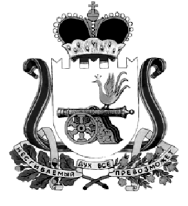 ОТДЕЛ ОБРАЗОВАНИЯАДМИНИСТРАЦИИ МУНИЦИПАЛЬНОГО ОБРАЗОВАНИЯ “КАРДЫМОВСКИЙ  РАЙОН” СМОЛЕНСКОЙ ОБЛАСТИ                                                                       П Р И К А З   17.12.2015                                                                 № 197На основании протоколов жюри муниципального этапа Всероссийской олимпиады школьников  п р и к а з ы в а ю: 1. Утвердить список победителей и призеров муниципального этапа Всероссийской олимпиады школьников в 2015-2016 учебном году  (Приложение ).2. Наградить победителей и призеров муниципального этапа Всероссийской олимпиады школьников дипломами, согласно п. 37 Положения о Всероссийской олимпиаде школьников, утвержденного приказом Министерства образования и науки РФ от 02.12.2009 № 695.3. Ответственность за исполнение настоящего приказа возложить на старшего менеджера Отдела образования А.С. Алыканову.3. Контроль исполнения настоящего приказа возложить на ведущего специалиста Отдела образования Е.Г. Киселеву.Начальник Отдела образования                                           В.В. АзаренковаПриложение Об итогах проведения муниципального этапа Всероссийской олимпиады школьников  в 2015-2016 учебном году№ п/пПобедитель/призерФИОклассшколаМатематикаМатематикаМатематикаМатематикаМатематика1победительХмызова Элина Константиновна8МБОУ «Кардымовская средняя школа»2призерБлинкова Елена Сергеевна8МБОУ «Кардымовская средняя школа»3призерКонстантинова Анастасия Александровна8МБОУ «Кардымовская средняя школа»Русский языкРусский языкРусский языкРусский языкРусский язык1победительЛавренова Арина Сергеевна7МБОУ «Кардымовская средняя школа»2победительЧихачев Михаил Станиславович7МБОУ «Кардымовская средняя школа»3призерЗырянова Евгения Денисовна7МБОУ «Кардымовская средняя школа»4победительПерегонцева Анна Григорьевна8МБОУ «Кардымовская средняя школа»5призерХарлова Анастасия Александровна8МБОУ «Соловьевская основная школа»6призерБлинкова Елена Сергеевна8МБОУ «Кардымовская средняя школа»7ПобедительАннаева Екатерина Арслановна11МБОУ «Кардымовская средняя школа»8победительМалахова Арина Андреевна11МБОУ «Кардымовская средняя школа»БиологияБиологияБиологияБиологияБиология1победительВоскресенская Ольга Николаевна11МБОУ «Кардымовская средняя школа»ИсторияИсторияИсторияИсторияИстория1победительПрудников Никита Олегович8МБОУ «Кардымовская средняя школа»2призерБлинкова Елена Сергеевна8МБОУ «Кардымовская средняя школа»3призерФедоров Александр Олегович8МБОУ «Кардымовская средняя школа»ТехнологияТехнологияТехнологияТехнологияТехнология1ПобедительГолубева Анастасия Васильевна11МБОУ «Кардымовская средняя школа»2призерСеменова Екатерина Александровна11МБОУ «Кардымовская средняя школа»3победительХарлов Евгений Александрович11МБОУ «Кардымовская средняя школа»4призерБуевич Александр Сергеевич11МБОУ «Кардымовская средняя школа»5призерБуренков Кирилл Алексеевич11МБОУ «Кардымовская средняя школа»Физическая культураФизическая культураФизическая культураФизическая культураФизическая культура1победительГогнадзе Лейла Бахтияровна7МБОУ «Кардымовская средняя школа»2победительХасанов Даниль Анварович8МБОУ «Кардымовская средняя школа»3призерОсипов Артём Александрович8МБОУ «Рыжковская средняя школа»4призерЗырянов Илья Денисович7МБОУ «Кардымовская средняя школа»5ПобедительНестерова Анастасия Анатольевна11МБОУ «Рыжковская средняя школа»6призерБорисова Анастасия Андреевна11МБОУ «Рыжковская средняя школа»7призерАнохова Татьяна Владимировна9МБОУ «Кардымовская средняя школа»8ПобедительТкаченко Денис Васильевич10МБОУ «Рыжковская средняя школа»9призерБочаров Александр Сергеевич9МБОУ «Рыжковская средняя школа»10призерКлименков Виктор Валерьевич11МБОУ «Кардымовская средняя школа»ГеографияГеографияГеографияГеографияГеография1ПобедительБлинкова Елена Сергеевна8МБОУ «Кардымовская средняя школа»2призерМаксимова Валерия Владимировна8МБОУ «Кардымовская средняя школа»3призерПетрова Марина Сергеевна8МБОУ «Кардымовская средняя школа»4призерДемидович Екатерина Игоревна8МБОУ «Кардымовская средняя школа»ОбществознаниеОбществознаниеОбществознаниеОбществознаниеОбществознание1ПобедительБирюкова Алина Александровна7МБОУ «Рыжковская средняя школа»2призерБочкарева Ксения Валерьевна7МБОУ «Рыжковская средняя школа»3ПобедительХасанов Даниль Анварович8МБОУ «Кардымовская средняя школа»4призерСавченков Алексей Викторович8МБОУ «Кардымовская средняя школа»5призерМихайлова Маргарита Владимировна8МБОУ «Кардымовская средняя школа»ЛитератураЛитератураЛитератураЛитератураЛитература1ПобедительВасильева Елизавета Леонидовна9МБОУ «Кардымовская средняя школа»2ПобедительКравцова Виктория Владимировна10МБОУ «Кардымовская средняя школа»3ПобедительВоскресенская Ольга Николаевна11МБОУ «Кардымовская средняя школа»4призерМалахова Арина Андреевна11МБОУ «Кардымовская средняя школа»Немецкий языкНемецкий языкНемецкий языкНемецкий языкНемецкий язык1ПобедительХарлова Анастасия Александровна8МБОУ «Соловьевская основная школа»ПравоПравоПравоПравоПраво1ПобедительБаглаева Наталья Игоревна10МБОУ «Кардымовская средняя школа»ХимияХимияХимияХимияХимия1ПобедительСоловьева Виктория Игоревна9МБОУ «Кардымовская средняя школа»2ПобедительВоскресенская Ольга Николаевна11МБОУ «Кардымовская средняя школа»Мировая художественная культураМировая художественная культураМировая художественная культураМировая художественная культураМировая художественная культура1ПобедительПечкурова Марина Викторовна11МБОУ «Кардымовская средняя школа»